Міністерство освіти і науки  України Національний авіаційний університетФакультет екологічної безпеки, інженерії та технологійКафедра цивільної та промислової безпеки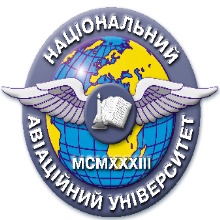 Система менеджменту якостіНАВЧАЛЬНО-МЕТОДИЧНИЙ КОМПЛЕКС навчальної дисципліниОхорона праці і навколишнього середовища в галузідля галузі знань     16 Хімічна та біоінженеріяспеціальність         161 Хімічні технології та інженеріяСМЯ НАУ НМК 19.02 – 01 – 2022_КИЇВНавчально-методичний комплекс розробили:доцент кафедри цивільної та промислової безпеки______________________ Василь ФЕДИНАасистент кафедри цивільної та промислової безпеки______________________ Ірина ЯКИМЕЦЬРобочу навчальну програму обговорено та схвалено на засіданні кафедри цивільної та промислової безпеки, протокол № 1 від  19 серпня 2022р.Завідувач кафедри                            ________________Батир ХалмурадовНавчально-методичний комплекс обговорено та схвалено на засіданні випускової кафедри спеціальності 161 Хімічні технології та інженерія – хімії і хімічної технології, протокол № __7_ від «__22__» серпня   2022 р.Завідувач  кафедри 		_____________ Антоніна КУСТОВСЬКАНавчально-методичний комплекс обговорено та схвалено на засіданні науково-методично-редакційної ради Факультету екологічної безпеки, інженерії та технологій, протокол № 1 від «27» серпня 2022 р.Голова НМРР 	______________________ В.А. Гроза Рівень документа – 3бПлановий термін між ревізіями – 1 рікКонтрольний примірник Зміст Навчально-методичного КомплексуДисципліна   Охорона праці і навколишнього середовища в галузігалузь знань 16 Хімічна та біоінженеріяспеціальність 161 Хімічні технології та інженерія 1)   ХХХ – скорочена назва дисципліни (перші літери кожного слова з назви дисципліни)2)  Вказується дата затвердження до друку та номер справи у Номенклатурі справ кафедри 3)   Вказується дата розміщення у інституційному депозитарії АБО дата та місце розміщення на кафедрі4)   У вигляді переліку теоретичних питань та типових завдань для розв’язку, з яких формуватимуться  білети для проведення модульної контрольної роботи(Ф 03.02 – 01)АРКУШ ПОШИРЕННЯ ДОКУМЕНТА(Ф 03.02 – 02)АРКУШ ОЗНАЙОМЛЕННЯ З ДОКУМЕНТОМ(Ф 03.02 – 04)АРКУШ РЕЄСТРАЦІЇ РЕВІЗІЇ(Ф 03.02 – 03)АРКУШ ОБЛІКУ ЗМІН(Ф 03.02 – 32)УЗГОДЖЕННЯ ЗМІН№Складова комплексуПозначення електронного файлу1)Наявність Наявність №Складова комплексуПозначення електронного файлу1)друкований 
вигляд2)електронний 
вигляд3)1Робоча програма 2Конспект лекцій3Методичні рекомендації з підготовки студентів до лабораторних занять4Модульні контрольні роботи№прим.Куди передано (підрозділ)Дата видачіП.І.Б. отримувачаПідпис отримувачаПримітки № пор.Прізвище ім'я по-батьковіПідпис ознайомленої особиДата ознайом-ленняПримітки № пор.Прізвище ім'я по-батьковіДата ревізіїПідписВисновок щодо адекватності№ зміни№ листа (сторінки)№ листа (сторінки)№ листа (сторінки)№ листа (сторінки)Підпис особи, якавнесла змінуДата внесення зміниДатавведення зміни№ зміниЗміненогоЗаміненогоНовогоАнульо-ваногоПідпис особи, якавнесла змінуДата внесення зміниДатавведення зміниПідписІніціали, прізвищеПосадаДатаРозробникУзгодженоУзгодженоУзгоджено